Autumn 1Autumn 2Spring 1Spring 2Summer 1Summer 2Reception Class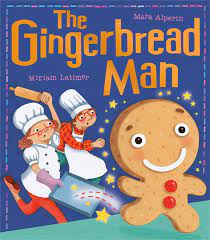 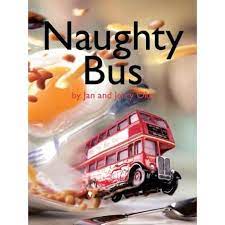 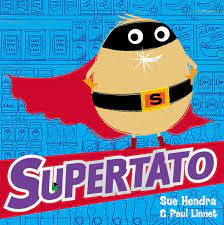 The Gingerbread Man by Mara AlperinGenre of writing:Oral retelling, drawing images, writing labels.Link Texts:  ‘Rosie’s walk’ by Pat Hutchins‘A great big cuddle’ by Michael Rosen‘Biscuit bear’ by Mini GreyPOETRY:Creepy Crawly’ by anon‘Busy bugs’ by James CarterI’m Going to Eat This Ant by Chris Naylor-BallesterosGenre of writing:Creating listsLink Texts:‘Flashlight’ by Lizi Boyd‘Guess who’s in the trees/ grass/ sand’ by Camilla BedoyereNaughty Bus by Jan and Jerry OkeGenre of writing:RecountsLink Texts:‘On the road with Mavis and Marge’ by Niamh Sharkey‘You can’t take an elephant on the bus’ by Patricia Cleveland Peck‘The train ride’ by June CrebbinThe Journey Home by Emma LeveyGenre of writing:Journey storyLink Texts:‘Hattie Peck’ by Emma Levey‘The way back home’ by Oliver JeffersPOETRY:‘The farmyard’ by A.A. AttwoodSilly Doggy! by Adam StoweGenre of writing:Retell/rewrite of a storyLink Texts:‘Hello Kitty’ by Adam Stower‘Hairy Maclary’ by Linley DoddPOETRY:‘Eat your peas Louise’ by Peegen Snow‘Dinner time rhyme’ by June CrebbinSupertato by Sue HendraGenre of writing:PosterLink Texts: ‘Even superheroes have a bad day’ by Shelley Becker‘Super duck’ by Jez Alborough‘Gigantic Turnip’ by Aleksei TolstoyYear 1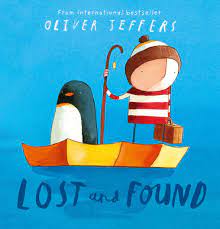 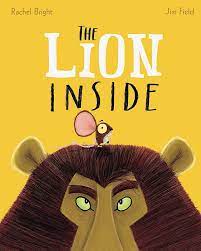 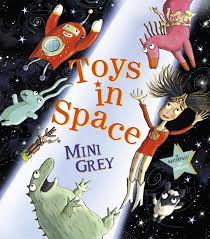 Lost and Found by Oliver JeffersGenre of writing:Adventure storyLink Texts:‘Be brave little penguin’ by Giles Andreae‘The Emperor’s egg’ by Martin Jenkins ‘The penguin who wanted to find out’ by Jill TomlinsonPOETRY:‘There are no such things as monsters’ by Roger StevensNibbles by Emma YarlettGenre of writing:Diary entryLink Texts:‘Goldilocks and the three bears’ by Emma Chichester Clark ‘Little Red Riding Hood and Jack and the Beanstalk’ texts ‘The Gruffalo’ by Julia Donaldson ‘Where the wild things are’ by Maurice SendakThe lion inside by Rachel BrightGenre of writing:Friendship storyLink Texts:‘How to be a lion’ by Ed Vere ‘The tiger who came to tea’ by Judith Kerr ‘Mog the forgetful cat’ by Judith Kerr POETRY:‘At the zoo’ by W M ThackerayThe Curious Case of the Missing Mammoth by Ellie Hattie Genre of writing:Story with a new characterLink Texts:‘Lost in the toy museum’ by David Lucas ‘Woolly Mammoth’ by Mick Manning ‘How to wash a woolly mammoth’ by Michelle Robinson and Kate Hindley Toys in Space by Mini Grey Genre of writing:Fantasy storyLink Texts:Space Dog by Mini Grey ‘It was a dark and stormy night’ by Janet and Allan Ahlberg ‘One true bear’ by Ted Dewan POETRY:‘Poetry fruit salad’ – various poetsGoldilocks and just the one bear by Leigh Hodgkinson Genre of writing:New version of storyLink Texts:‘Old bear stories’ by Jane Hissey ‘Dogger’ by Shirley Hughes ‘Scaredy bear’ by Steve Smallman Year  2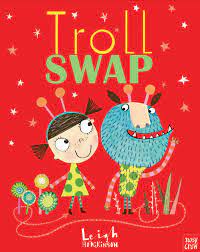 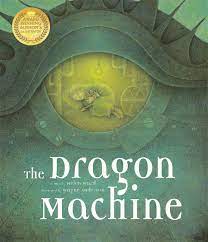 ‘Troll Swap’ by Leigh HodkinsonGenre of writing: StoryLink text: ‘Trolls go home’ by Alan MacdonaldPOETRY: ‘The owl and the pussycat’ by Edward Lear‘Where the poppies now grow.’‘The owl who was afraid of the dark’ by Jill Tomlinson.Genre of writing:Information fact sheetLink text: ‘The owl who was afraid of the dark’ chapter book.‘Dragon machine’ by Helen Ward.Genre of writing:Story based on a moral dilemmaLink text: ‘The Dragonsitter series’ by Josh Lacey.POETRY: ‘Night sounds’ by Bertie Doherty‘Major Glad, Major Dizzy’ by Jan Oke.Genre of writing:RecountLink text: ‘Naughty Amelia Jane’ by Enid Blyton‘The last wolf’ by Mini Grey.Genre of writing: Persuasive letterLink Text: ‘Fantastic Mr Fox’ by Roald DahlPOETRY:‘Fox’ by Kathy Henderson‘Grandad’s secret giant’ by David Litchfield.Genre of writing: Moral storyLink text: ‘The BFG’ by Roald Dahl.Year  3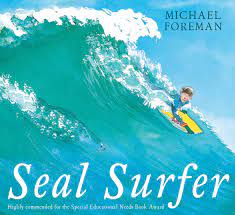 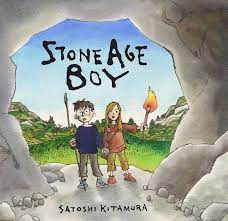 ‘Seal surfer’ by Michael Foreman.Genre of writing:LetterLink Text: ‘Dancing bear’ by Michael Morpurgo.POETRY:‘Dance with me Autumn’ – various poets‘Winter’s child’ by Angela McAllisterGenre of writing: Fantasy storyLink Text: Ice Palace by Robert Swindells‘Stone age boy’ by Satoshi Kitamura.Genre of writing: Story in 1st personLink Text: ‘The Iron man’ by Ted Hughes.POETRY:‘The magnificent bull from the Dinka tribe.’‘Big blue whale’ by Nicola Davies.Genre of writing: PersuasionLink Text: ‘This morning I met a whale’ by Michael Morpurgo.‘Journey’ by Aaron Becker. Genre of writing: Adventure storyLink Text: Tilly Mint tales by Berlie Doherty.POETRY:‘Apes to zebras.’‘Zeraffa Giraffa’ by Dianne HoffmeyrGenre of writing: Persuasive guideLink Text: White giraffe by Lauren St John.Year 4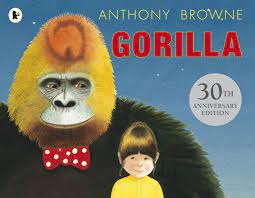 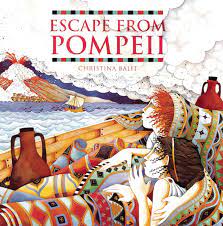 Gorilla by Anthony BrowneGenre of writing:Fiction: fantasy storyLink text: ‘Ape’ by Martin Jenkins‘The one and only Ivan’ by Katherine ApplegatePOETRY:‘The lost property office’ by Roger McGoughLeon and the place between by Graham Baker-SmithGenre of writing:Recount /diaryLink text: ‘The nowhere emporium’ by Ross MackenzieEscape From Pompeii by Christina BalitGenre of writing:Fiction: historical narrativeLink text: ‘Pompei – A Roman girl’s diary’ by Sue ReidPOETRY:‘Windrush child’ by John AgardWhen the Giant stirred by Celia GodkinGenre of writing:Fiction: adventure story Link text: ‘Journey to the centre of the earth’ by Jules VernesWhere the Forest Meets the Sea by Jeannie Baker 100 facts – Rainforests by Miles KellyGenre of writing:Non-chronological report Link Text: ‘Cave challenge’ by Bear GryllsPOETRY:‘I am the seed that grew the tree’ by Fiona Waters.Blue John by Berlie DohertyClockwork by Phillip Pullman or alternative Berlie Doherty novelGenre of writing:Explanation: letter in roleLink text: ‘The boy who biked the world’ by Alastair HumphreysYear 5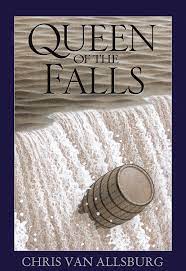 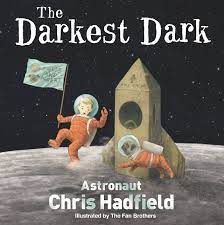 Queen of the Falls by Chris Van AllsbergGenre of writing:Recount: Series of DiariesLink Texts:  Goodnight Stories for Rebel Girls by Elena FavilliPOETRY:‘The moon’ by various poetsThe Lost Happy Endings by Carol Ann DuffyGenre of writing:Fiction: Traditional TaleLink texts:Hansel and Gretel by Neil GaimanArthur and the Golden Rope by Joe Todd-StantonGenre of writing:Fiction: mythCreate heroes, villains and monstersLink texts:Myths of the Norsemen by Roger Lancelyn GreenPoetry:‘Finding magic’ by Eric FineyThe Darkest Dark by astronaut Chris HadfieldGenre of writing:Recount: BiographyLink texts:Cosmic by Frank Cottrell Boyce or The Boy Who Climbed to the Moon by David AlmondThe Paperbag Prince by Colin ThompsonGenre of writing:Persuasion/Information: Hybrid leafletLink texts:The Lost Wild by Piers TordayPOETRY:‘Animals of Africa’ by various poets.‘Radiant child’ by Jean-Michel BasquiatGenre of writing: Adventure storyLink texts: ‘The child’s elephant’ by Rachel Campbell-JohnstonYear 6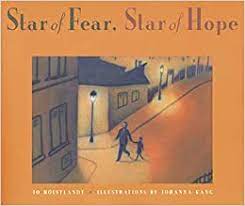 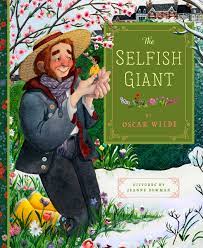 Star of Hope, Star of Fear by Jo HoestlandtGenre of writing: Flashback storyLink text:An Eagle in the snow by Michael MorpurgoPOETRY‘A tiger in the zoo’ by Leslie Norris.Dulce and Decorum est – by Wilfred OwenCan we save the tiger? by Martin JenkinsGenre of writing: Report bookletLink text:Jungle Book by Rudyard KiplingSelfish Giant by Oscar WildeGenre of writing: 1st person narrativeLink text:Gulliver’s Travels retold by Martin Jenkins, illustrated by Chris RiddellPOETRY:‘The sea’ by James ReevesJemmy Button by Alix BarzelayGenre of writing: Journalistic reportLink text:The Island by Jason ChinThe Explorer by Katherine RundellManfish by Jennifer BerneGenre of writing: BiographyLink text:Dolphin Song by Lauren St JohnPOETRY:‘Sonnet written at the close of Spring’ by Charlotte Smith.Transition UnitSky Chasers by Emma CarrollGenre of writing:  Adventure storyLink text: Around the world in 80 days by Jules Vernes